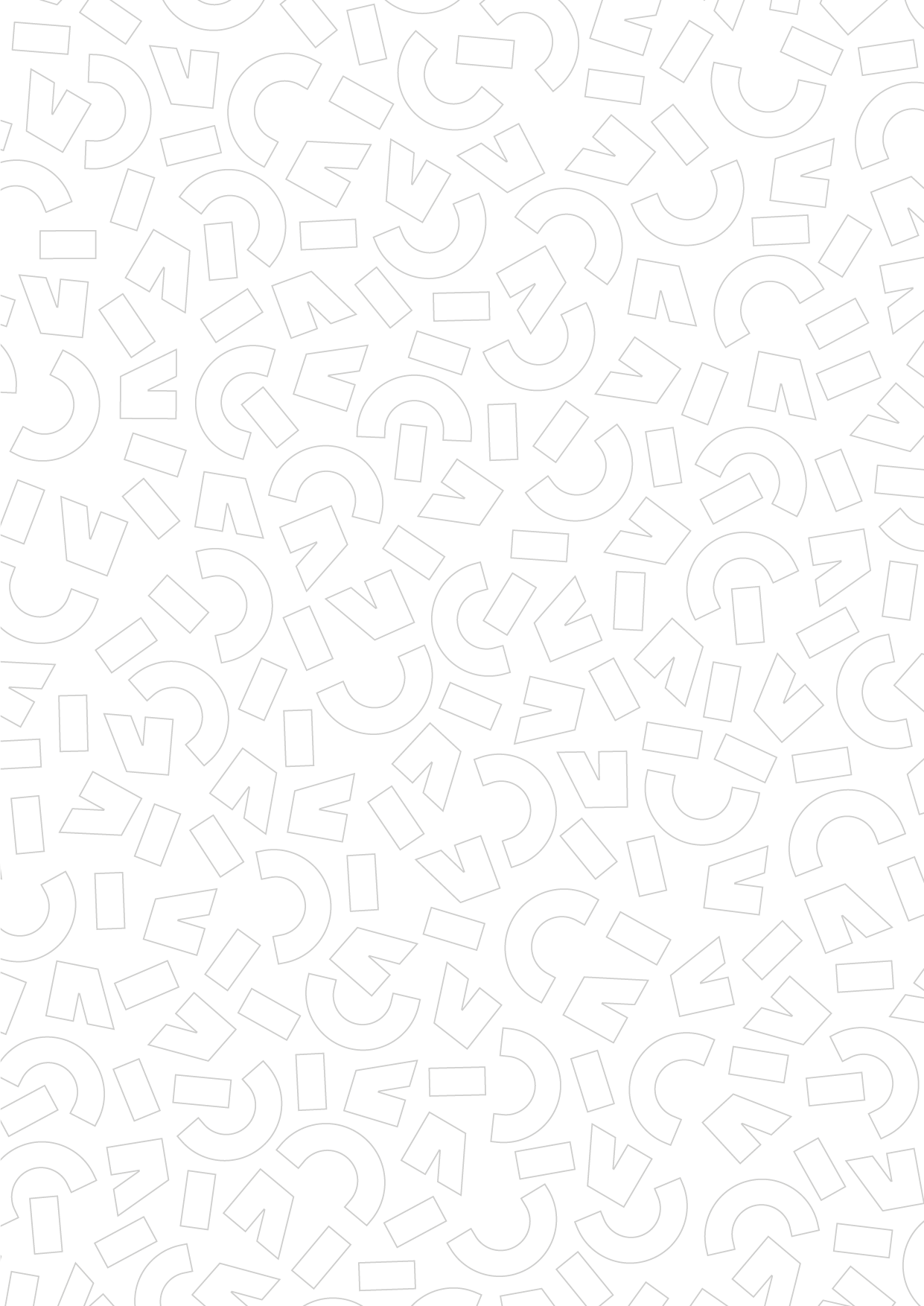 IntroductionNom de la formation : Responsable de la formation : Rappel des objectifs du processus EEE poursuivis par l’équipe / la composanteModalités de l’évaluationRappeler ici les faits saillants du processus EEE :Nombre d’objets (EU/EC/…) évaluésPériodeTaux de retour observéAtteinte ou non du quorumPoints positifs et propositions d’évolution soulignés par les étudiantsUn processus EEE permet d’identifier les éléments positifs qui pourront être maintenus et mutualisés. Il est donc important de valoriser les initiatives et de montrer en quoi elles peuvent être éventuellement généralisées. Un processus EEE permet également d’identifier des pistes d’amélioration au sein de la formation. Il est important de pouvoir montrer aux étudiants que les pistes soulevées sont entendues par l’équipe pédagogiques qu’elles génèrent ou non des actions.Actions de développementIl est important de valoriser auprès de tous les  étudiants, même ceux qui n’ont pas participés, comment l’équipe pédagogique s’est emparée des résultats, quelles transformations elle envisage suite à leurs retours et les explications de certains choix (par exemple pour les pistes proposées qui ne seront pas amenées à être modifiées). De cette manière les étudiants pourront percevoir l’importance de leur implication dans le processus et cela contribue à maintenir et développer le dialogue et les échanges de toutes les parties prenantes